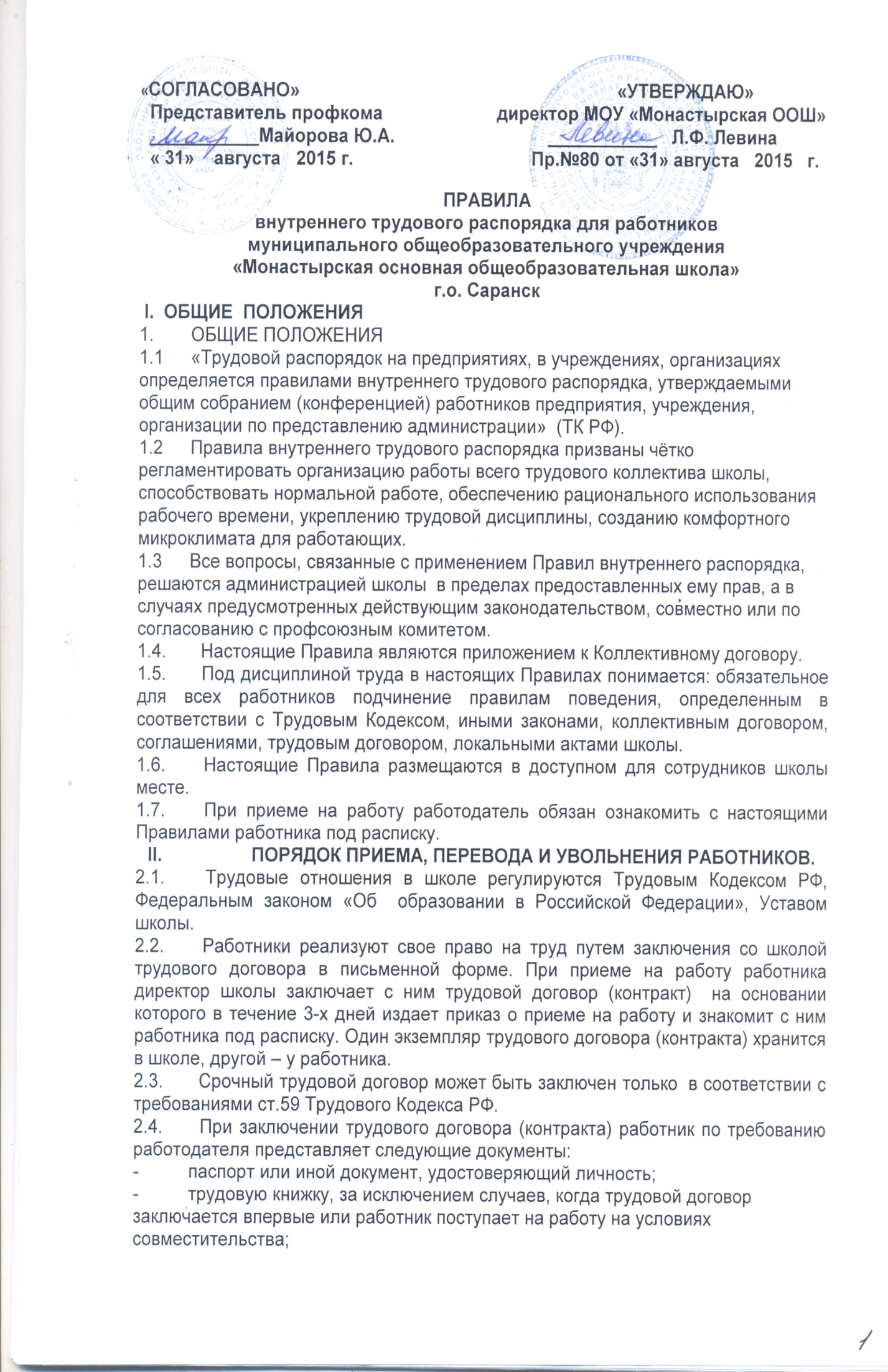 -          страховое свидетельство государственного пенсионного страхования;-          документ об образовании;-          документы воинского учета – для военнообязанных и лиц, подлежащих призыву на военную службу;-          медицинское заключение (медицинская книжка) об отсутствии противопоказаний по состоянию здоровья для работы в образовательном учреждении;-          индивидуальный номер налогоплательщика,-          справку об отсутствии ограничений на занятие педагогической деятельностью (справку о судимости).2.5.       При приеме на работу работодатель обязан ознакомить работника со следующими документами:-          Уставом и локальными актами школы;-          Коллективным договором;-          Правилами внутреннего трудового распорядка для сотрудников школы;-          должностной инструкцией;-          правилами по безопасности труда;-          графиком работы-          другими документами, регламентирующими деятельность школы.Заработная плата и должностной оклад работнику школы  устанавливаются и выплачиваются  в соответствии с действующим законодательством, локальными  актами школы.  Выполнение  работником школы   других работ  и  обязанностей оплачивается по дополнительному договору, за исключением случаев, предусмотренных законодательством  Российской Федерации.2.6.       Работодатель может для вновь принимаемого работника устанавливать испытательный срок до трех месяцев.2.7.       Условия заключаемого между работодателем и работников трудового договора не могут ухудшать положения работника по сравнению с действующим законодательством и коллективным договором, принятым в школе.2.8.       На каждого работника школы оформляется трудовая книжка в соответствии с требованиями Инструкции о порядке ведения трудовых книжек. Трудовые книжки сотрудников школы хранятся в школе и выдаются работнику при его увольнении. С каждой записью, внесенной на основании приказа в трудовую книжку, администрация школы обязана ознакомить ее владельца  под расписку в личной карточке.2.9.       На каждого работника ведется личное дело, которое состоит из личного листка по учету кадров, автобиографии, копии документов об образовании, квалификации, профессиональной подготовке, медицинского заключения об отсутствии противопоказаний по состоянию здоровья для работы в учреждении образования, выписок из приказов о назначении, переводе, поощрениях, взысканиях, один экземпляр трудового договора, приказы об увольнении. После увольнения работника личное дело хранится в школе, а при его трудоустройстве может передаваться по письменному обращению с нового места работы бывшего сотрудника школы по соответствующему адресу.2.10.    Трудовая книжка и личное дело директора школы ведутся и хранятся у учредителя школы.2.11.    Перевод работника на другую работу, не оговоренную трудовым договором, осуществляется только с письменного согласия работника за исключением случаев временного перевода на другую работу в случае производственной необходимости сроком до одного месяца в календарном году.2.12.    Объем учебной нагрузки (педагогической работы) педагогических работников школы устанавливается исходя из количества часов по учебному плану и учебным программам, обеспеченности кадрами, других условий работы на соответствующий учебный год.Учебная нагрузка (педагогическая работа), объем которой больше или меньше нормы часов за ставку заработной платы, устанавливается только с письменного согласия работника.В зависимости от количества часов, предусмотренных учебным планом, учебная нагрузка педагогических работников может быть разной в первом и втором учебных полугодиях.Установленный в начале учебного года объем учебной нагрузки (педагогической работы) не может быть уменьшен по инициативе работодателя в течение учебного года, за исключением случаев, уменьшения количества часов по учебным планам и программам, сокращения количества классов (групп продленного дня).При установлении учебной нагрузки на новый учебный год учителям и другим педагогическим работникам, для которых школа является местом основной работы,  как правило, сохраняется ее объем и преемственность преподавания предметов в классах.На педагогического работника школы  с его согласия соответствующим приказом  могут возлагаться функции классного руководителя по организации и координации воспитательной работы с обучающимися в классе.2.13.    Прекращение трудового договора может иметь место только по основаниям, предусмотренным действующим законодательством.2.14.    Работник имеет право расторгнуть трудовой договор, заключенный на неопределенный срок, предупредив об этом администрацию письменно за две недели.При наличии производственной возможности администрация в данном случае может расторгнуть трудовой договор до истечения трудового срока.2.15.    При проведении процедуры сокращения численности или штата работников преимущественным правом оставления на работе пользуются наиболее квалифицированные работники по результатам аттестации, образования, стажа педагогической работы.2.16.     Увольнение работников школы в связи с сокращением численности или штата школы допускается, если невозможно перевести работника с его согласия на другую работу.2.17.     Увольнение за неоднократное неисполнение трудовых обязанностей без уважительных причин (п.5 статья 81 ТК РФ), прогул или отсутствие на работе более четырех часов подряд в течение рабочего дня без уважительных причин (п.6 статья 81 ТК РФ), появление на работе в нетрезвом состоянии, а также в состоянии наркотического или токсического опьянения (п.6 статья 81 ТК РФ), совершение виновных действий работником, непосредственно обслуживающим денежные или товарные ценности, если эти действия дают основание для утраты доверия к нему со стороны администрации (п.7 статья 81 ТК РФ), совершение работником, выполняющим воспитательные функции, аморального поступка, несовместимого с продолжением данной работы (п.8 статья 81 ТК РФ), повторное в течение года грубое нарушение  Устава школы (п.1 статья 336 ТК РФ) и применение, в том числе, однократное, методов воспитания, связанных с физическим и (или) психическим насилием над личностью обучаемого (п.2 статья 336 ТК РФ) производится при условии доказанности вины увольняемого работника в совершенном проступке, без согласования с выборным профсоюзным органом школы.2.18.     В день увольнения администрация школы производит с увольняемым работником полный денежный расчет и выдает ему надлежаще оформленную трудовую книжку.Запись о причине увольнения в трудовую книжку вносится в соответствии с формулировками законодательства и ссылкой на статью и пункт закона.При увольнении по обстоятельствам, с которыми закон связывает предоставление льгот и преимуществ, запись в трудовую книжку вносится с указанием этих обстоятельств.2.19.     При получении трудовой книжки в связи с увольнением работник расписывается в личной карточке форма Т-2 и в книге учета движения трудовых книжек и вкладышей к ним.2.20.     В случае отклонения работника при увольнении от получения трудовой книжки администрация школы в день увольнения направляет в адрес работника почтовое уведомление о необходимости получить трудовую книжку.2.21.     День увольнения считается последним днем работы.III.  ПРАВА И ОБЯЗАННОСТИ РАБОТОДАТЕЛЯ. 3.1.     Администрация школы имеет исключительное право на управление образовательным процессом в школе и ее персоналом через принятие соответствующих решений. Директор школы является единоличным исполнительным органом.3.2.     Администрация школы имеет право на прием на работу работников школы, установление дополнительных льгот и гарантий работникам, установление общих правил и требований по режиму работы, установление должностных требований для работников.3.3.     Администрация школы имеет право устанавливать систему оплаты труда, стимулирующих и иных выплат в соответствии с действующим законодательством.3.4.     Администрация школы имеет право налагать дисциплинарные взыскания в соответствии с действующим законодательством и применять меры морального и материального поощрения в соответствии с действующим в школе положением.3.5.     Администрация школы обязана:3.5.1.   Соблюдать законы Российской Федерации и иные нормативные акты о труде, договоры о труде;3.5.2.     Применять меры по участию работников в управлении школой, укреплять и развивать социальное партнерство;3.5.3.      Выплачивать в полном объеме заработную плату в сроки, установленные коллективным договором, правилами внутреннего распорядка;3.5.4.      Осуществлять социальное, медицинское и иные виды обязательного страхования работников;3.5.5.     Проводить мероприятия по сохранению рабочих мест.3.6.         Администрация школы обязана отстранить от работы (не допускать к работе) работника:3.6.1.           появившегося на работе в состоянии алкогольного, наркотического или токсического опьянения;3.6.2.           не прошедшего в установленном порядке обучение и проверку знаний и навыков в области охраны труда;3.6.3.           не прошедшего в установленном порядке обязательный медицинский осмотр;3.6.4.           при выявлении в соответствии с медицинским заключением противопоказаний для выполнения работы, обусловленной трудовым договором;3.6.5.           по требованию органов и должностных лиц, уполномоченных федеральными законами и иными нормативными правовыми актами, и в других случаях, предусмотренных федеральными законами и иными нормативными правовыми актами.      3.7.     Администрация школы обязана:3.7.1.          обеспечивать здоровые и безопасные условия труда и учебы, исправное состояние помещений, отопления, освещения, вентиляции, инвентаря и прочего оборудования, наличие необходимых в работе материалов, применять необходимые меры к улучшению положения работников и учащихся школы;3.7.2.         согласовывать с профсоюзным комитетом школы предусмотренные действующим законодательством вопросы, связанные с трудовыми отношениями;3.7.3.           приступить по предложению представительного органа трудового коллектива к разработке проекта коллективного договора, разработать и утвердить коллективный договор в установленные действующим законодательством сроки;3.7.4.          информировать трудовой коллектив (представительный орган трудового коллектива):-          о перспективах развития школы;-          об изменениях структуры, штатов школы;-          о бюджете школы, о расходовании внебюджетных средств.3.7.5.           осуществлять внутришкольный контроль через посещение уроков, мероприятий, анализ выполнения образовательных программ, учебных планов и графиков в соответствии с планом работы школы и своими должностными инструкциям;3.7.6.           организовывать труд педагогов и других работников школы так, чтобы каждый работал по своей специальности и квалификации. Своевременно знакомить с расписанием занятий и графиками работы, сообщать педагогическим работникам до ухода в отпуск их нагрузку на следующий учебный год;3.7.7.           своевременно рассматривать предложения работников, направленные на улучшение деятельности школы, поддерживать и поощрять работников, добивающихся лучших результатов в своей работе;3.7.8.           совершенствовать организацию труда, обеспечивать выполнение действующих условий оплаты труда, соблюдать законодательство о труде;3.7.9.           принимать меры по обеспечению выполнения всеми участниками ОП трудовой дисциплины;3.7.10.        обучать и контролировать знания и соблюдение работниками и учащимися всех требований и инструкций по технике безопасности, санитарии и гигиене, противопожарной охране;3.7.11.        принимать необходимые меры по профилактике травматизма, профессиональных и других заболеваний работников и учащихся;3.7.12.        создавать нормальные условия для хранения верхней одежды и другого имущества работников и учащихся;3.7.13.        своевременно предоставлять отпуск всем работникам школы в соответствии с графиками, утверждаемыми ежегодно до 15 декабря, компенсировать плановые выходы на работу в установленный для данного работника выходной или праздничный день предоставлением другого дня отдыха или двойной оплатой труда, предоставлять отгулы за дежурство во внерабочее время;3.7.14.        создавать условия для повышения квалификации педагогическими и другими работниками школы на условиях добровольности.3.8.     Администрация школы может возлагать на работников обязанности, не предусмотренные трудовым договором в пределах и на условиях, предусмотренных действующим трудовым законодательством.IV.                ПРАВА И ОБЯЗАННОСТИ РАБОТНИКОВТрудовая дисциплина в школе обеспечивается созданием необходимых организационных и экономических условий для нормальной высокопроизводительной работы, сознательным отношением к труду методами убеждения, воспитания, а также поощрением за добросовестный труд. 4.1.       Работник имеет право:-          на заключение, изменение и расторжение трудового договора в порядке и на условиях, установленных Трудовым Кодексом РФ;-          на работу, отвечающую его профессиональной подготовке и квалификации;-          требовать предоставление работы, обусловленной трудовым договором;-          на рабочее место, соответствующее условиям, предусмотренным нормами охраны труда для соответствующих организаций;-          на участие в управление школой, в порядке, определенном Уставом школы;-          на выплату своевременно и в полном объеме заработной платы в соответствии со своей квалификацией, сложностью труда, количеством и качеством выполненной работы;-          на отдых, предоставление еженедельного выходного дня, нерабочих праздничных дней, оплачиваемых ежегодных отпусков;-          на повышение своей квалификации;-          на защиту трудовых прав, свобод, законных интересов всеми, не запрещенными законом способами, включая право на забастовку;-          на возмещение вреда, причиненного работнику в связи с исполнением им трудовых обязанностей при условии невиновности самого работника;-          на обязательное страхование в случаях, предусмотренных Федеральными законами;-          на объединение в профессиональные союзы и другие организации, представляющие интересы работников;-          досудебную и судебную защиту своих трудовых прав и квалификационную юридическую помощь;-          участие в управлении школой в порядке, определяемом настоящим Положением;-          защиту профессиональной чести и достоинства. 4.2.       Педагогический работник имеет право:- на самостоятельный выбор и использование методики обучения и воспитания, учебников в соответствии с федеральным перечнем учебников и списком учебников и учебных пособий и материалов,  определенных школой,  методов  оценки  знаний  обучающихся.  Выбор учебников и учебных пособий, используемых в образовательном процессе, осуществляется в соответствии со списком учебников и учебных пособий, определенных школой;- прохождение не реже чем один раз в три года профессиональной переподготовки или повышения квалификации в соответствии с федеральными государственными требованиями к минимуму содержания дополнительной профессиональной образовательной программы и уровню профессиональной переподготовки педагогических работников;-    на защиту своей профессиональной чести и достоинства;-          на аттестацию на соответствие занимаемой должности;-          аттестацию на добровольной основе на соответствующую квалификационную категорию и получение ее в случае успешного прохождения аттестации;-          на сокращенную рабочую неделю;-          на удлиненный оплачиваемый отпуск;-          на получение пенсии за выслугу лет;-          иные меры социальной поддержки в порядке, установленном законодательством Российской Федерации;-          на длительный (до 1 года) отпуск не реже чем через каждые 10 лет непрерывной преподавательской работы. Порядок и условия предоставления отпуска определяются постановлением администрации г. о Саранск;-          на дополнительные меры социальной поддержки, предоставляемые законодательством Республики Мордовия, нормативно-правовыми актами органом местного самоуправления г.о. Саранск;-          на участие в управление школой в формах, предусмотренных настоящим Положением (работа в Педагогическом совете; избирать и быть избранным в Управляющий Совет школы; обсуждать и принимать коллективный договор и т.д.).В трудовом коллективе создается обстановка нетерпимости к нарушениям трудовой дисциплины, строгой товарищеской требовательности к работникам, недобросовестно выполняющим трудовые обязанности. По отношению к отдельным недобросовестным работникам применяются меры дисциплинарного и общественного воздействия.            4.3.       Работник обязан:- соблюдать Устав и локальные акты школы;- соблюдать Правила внутреннего трудового распорядка школы;- соблюдать трудовой договор;- соблюдать должностную инструкцию;-  выполнять устные и письменные распоряжения директора школы  и его заместителей;- соблюдать правила техники безопасности, пожарной безопасности и производственной санитарии;- уважать права родителей (законных представителей) обучающихся;- защищать права и свободы обучающихся;- не допускать применение методов физического и психического насилия по отношению к обучающимся;- проходить ежегодные бесплатные медицинские осмотры;- удовлетворять требованиям соответствующих тарифно-квалификационных педагогических характеристик- принимать участие в разборе конфликтов по письменному заявлению родителей (законных представителей) или других лиц.- нести ответственность за качество обучения обучающихся, уровень их знаний,   умений, навыков, воспитанности;-  приходить на работу в одежде делового (классического) стиля. V.                  РАБОЧЕЕ ВРЕМЯ И ВРЕМЯ ОТДЫХА 5.1.      В школе устанавливается шестидневная рабочая неделя. Для отдельных категорий работников, (воспитатель, бухгалтер, учитель 1-х классов и т.д.) может быть установлена пятидневная рабочая неделя.5.2.      Продолжительность рабочего дня (смены) для руководящего, административно-хозяйственного, обслуживающего персонала определяется графиком работы. Графики работы утверждаются директором школы по согласованию с профсоюзным органом и предусматривают время начала и окончания работы, перерыв для отдыха и питания. Графики объявляются работнику под роспись. Продолжительность рабочей недели – 40 часов; для педагогических работников устанавливается сокращенная рабочая неделя – 36 часов (п.5 ст.55 Закона РФ «Об образовании»).Рабочее время педагогических работников определяется учебным расписанием, должностными обязанностями и трудовым договором.5.3.       Режим труда и отдыха сотрудников школы, как при шестидневной рабочей неделе, так и при пятидневной рабочей неделе регулируется соответствующими графиками работ и расписаниями занятий и внеурочной занятости детей.5.4.       Расписание занятий составляется администрацией школы исходя из педагогической целесообразности, с учетом наиболее благоприятного режима труда и отдыха учащихся и максимальной экономии времени педагогических работников. Расписание занятий согласуется с профкомом школы и местным ЦГСЭН.5.5.       Педагогическим работникам ежегодно при наличии возможности суммарно в каникулярное время устанавливается до 4-х методических дней для самостоятельной работы по повышению квалификации в соответствии с единым графиком по школе по согласованию с методическими объединениями педагогов.5.6.       Педагогическим работникам при нагрузке, не превышающей 18 часов в неделю, может предусматриваться один день в неделю свободный от уроков для методической работы и повышения квалификации. Методический день является рабочим днем. Присутствие педагога в методический день  на плановых мероприятиях обязательно. Педагогический работник должен присутствовать в школе не менее чем за пятнадцать минут до начала своего первого по расписанию урока в данный рабочий день.5.7.       Общим выходным днем является воскресенье, для работающих по пятидневной рабочей неделе вторым выходным днем является суббота.5.8.       По желанию работника, с его письменного заявления он может за пределами своего основного рабочего времени и мероприятий, предусмотренных планом работы школы работать по совместительству как внутри, так и за пределами школы.5.9.       Работа в выходные и праздничные дни запрещена, привлечение к работе в указанные дни осуществляется только с согласия работника в соответствии с требованиями ст.113 Трудового Кодекса РФ.5.10.    Педагогические работники привлекаются в свое рабочее время к педагогическому руководству деятельностью учащихся во время перерывов (далее «дежурство по школе»). Дежурство начинается за 15 минут до начала занятий в школе и заканчивается через 15 минут после окончания занятий по расписанию. График дежурств утверждается на полугодие (четверть) директором школы по согласованию с профсоюзным комитетом. График дежурств доводится до сведения работников и вывешивается на видном месте. Классный руководитель дежурного класса, дежурный учитель совместно с классными руководителями несут ответственность за безопасное пребывание учащихся в школе.5.11.    К рабочему времени педагогических сотрудников – 36 часов в неделю, относятся:-          преподавательская деятельность по соответствующим расписаниям;-          работа на заседаниях педагогического совета;-          работа на общих собраниях трудового коллектива;-          работа на заседаниях методических объединений;-          работа на родительских собраниях и собраниях коллектива учащихся;-          дежурства на внеурочных мероприятиях, например, вечерние дискотеки и другие плановые мероприятия, продолжительность которых составляет от одного до 2,5 часов.Педагогические работники школы присутствуют на всех общих собраниях, заседаниях, совещаниях, предусмотренных планом работы школы.На заседаниях, совещаниях, объявленных администрацией по производственной необходимости сверх плана, присутствуют педагогические работники, отвечающие за обсуждаемый участок работы и сотрудники, располагающие информацией по вопросу повестки.5.12.    Отпуск работнику предоставляется в соответствии с графиком, утвержденным директором школы по согласованию с профсоюзным комитетом до 15 декабря  текущего года.5.13.    Разделение отпуска, предоставление отпуска по частям, перенос отпуска полностью или частично на другой год, а также отзыв из отпуска допускается только по письменному заявлению работника.Замена отпуска денежной компенсацией допускается только при увольнении работника.Заработная плата за время отпуска (отпускные) выплачивается не позднее, чем за три дня до начала отпуска.При временной нетрудоспособности работника очередной отпуск должен быть перенесен или продлен.По письменному заявлению работника очередной отпуск должен быть перенесен, если работодатель не уведомил работника ранее, чем за две недели о времени  его отпуска или не выплатил до начала отпуска заработную плату за все время отпуска вперед.5.14.     Минимальная продолжительность ежегодного оплачиваемого отпуска работников школы устанавливается ТК РФ и иными правовыми актами РФ с учетом особенностей труда.5.15.     Время каникул, не совпадающее с очередным отпуском, является рабочим временем педагога. В эти периоды педагогические работники привлекаются к педагогической, методической и организационной работе в пределах времени, не превышающего их учебную нагрузку до начала каникул.5.16.     График работы и (или) план работы педагогических и других работников школы во время каникул устанавливается администрацией школы по согласованию с профсоюзным органом.Если график и (или) план работы на время каникул не установлен, педагогические работники придерживаются расписания занятий, действующего непосредственно перед наступлением каникул.5.17.     В каникулярное время обслуживающий персонал привлекается к выполнению хозяйственных работ (мелкий ремонт, работы на территории школы и т.д.) в пределах установленного им рабочего времени.5.18.     Работникам школы  могут предоставляться  дополнительные неоплачиваемые отпуска в соответствии с нормами ст.ст.128, 173 Трудового Кодекса РФ.5.19.     Работникам, имеющим 2-х и более детей в возрасте до 14 лет, детей – инвалидов в возрасте до 16 лет, по их заявлению предоставляется дополнительный неоплачиваемый отпуск сроком до 14 дней.5.20.     Работникам школы при наличии финансовой возможности на основании решения профсоюзного комитета школы, принятого на основании письменного заявления работника, предоставляются дополнительные оплачиваемые дни отпуска по семейным обстоятельствам в следующих случаях в объеме:-          для сопровождения детей 1-го сентября в 1-й класс – 1 день;-          бракосочетание работника – 3 дня;-          для проводов детей в армию – 1 день;-          бракосочетание детей работника – 2 дня;-          смерть близких родственников – 3 дня.5.21.    Учет рабочего времени организуется в школе в соответствии с требованиями действующего законодательства.Организуя учет рабочего времени педагогов администрации необходимо помнить, что педагогические работники имеют нормированную 36-ти  часовую рабочую неделю (ст.47. п.5 Закона  «Об образовании в РФ») и, следовательно, время ежедневного пребывания учителя, работающего на одну ставку, в школе не должно превышать шесть часов (в это время учитель дает уроки, дежурит в школе, участвует в педсоветах, выполняет другую планируемую администрацией работу, соответствующую должностным обязанностям учителя, его трудовому договору. Рабочее время учитывается в астрономических часах. Перерывы (перемены) предусмотренные между уроками, являются для педагога рабочим временем.В случае превышения нормы времени ежедневного пребывания работника в школе, администрация вправе установить для него рабочий день с разделением на части (ст.105 ТК РФ).В случае своей болезни работник, при возможности, незамедлительно информирует администрацию школы и представляет больничный лист в первый день выхода на работу.5.22.     В период образовательного процесса в школе запрещается:-          изменять по своему усмотрению расписание уроков, занятий и график работ;-          отменять, удлинять или сокращать продолжительность уроков, занятий и перерывов (перемен) между ними;-          кричать на детей и кричать в их присутствии;-          удалять учащихся с уроков;-          запирать любым способом двери помещений, где находятся дети;-          курить в помещениях школы и на ее территории, появляться в школе в состоянии алкогольного и/или наркотического опьянения;-          привлекать учащихся во время учебного процесса на иные, не связанные с учебным процессом мероприятия;-          снимать учащихся с уроков, занятий для выполнения общественных поручений;-          отвлекать педагогических и руководящих работников школы  в учебное время от их непосредственной работы, вызывать или снимать их с работы для выполнения общественных обязанностей и проведения разного рода мероприятий, не связанных с производственной деятельностью;-          созывать в рабочее время собрания, заседания и всякого рода совещания по общественным делам.Присутствие посторонних лиц, родителей учащихся на уроке разрешается с согласия учителя и разрешения, данного администрацией школы, в присутствии члена администрации. Вход в класс (группу) после начала урока (занятия), разрешается в исключительных случаях только директору школы  и его заместителям.Во время проведения уроков (занятий) и перемен не разрешается в присутствии учащихся делать педагогическим работникам замечания по поводу их работы.5.23.     Продолжительность рабочего дня обслуживающего персонала и график их работы определяется графиком сменности, составляемым с соблюдением установленной продолжительности рабочего времени за неделю или другой период, и утверждается директором школы по согласованию профкома  школы.5.24.     В графике указываются часы работы и перерыва для отдыха и приема пищи. График сменности объявляется работнику под расписку.5.25.     Работа в выходной день компенсируется предоставлением другого дня отдыха или, по согласованию сторон, в денежной форме, но не менее, чем в двойном размере.Дни отдыха за работу в выходные и праздничные дни предоставляется в порядке, предусмотренным законодательством, или по письменному заявлению работника в каникулярное время, не совпадающее с очередным отпуском.Запрещается привлекать к работе в выходные и праздничные дни беременных женщин и матерей, имеющих детей в возрасте до 12 лет.VI.                ОПЛАТА ТРУДА.  ОБЪЕМ ПЕДАГОГИЧЕСКОЙ РАБОТЫ/ОБЪЕМ УЧЕБНОЙ НАГРУЗКИ.6.1.       Учебная нагрузка педагогического работника школы оговаривается в трудовом договоре.6.2.       Первоначально оговоренный в трудовом договоре объем учебной нагрузки может быть изменен сторонами, что должно найти отражение в трудовом договоре.6.3.       В случае, когда объем нагрузки учителя не оговорен в трудовом договоре, учитель            считается принятым на тот объем учебной нагрузки, который      установлен приказом директора школы при приеме на работу;6.3.1.        Учитель       имеет нагрузку, установленную в последнем, согласованном с ним приказе директора школы.6.4.       По заявлению работника трудовой договор может быть заключен на условиях работы с учебной нагрузкой менее, чем установлено за ставку заработной платы.6.5.       Оплата труда работников школы осуществляется в соответствии с Положением об оплате труда, штатным расписанием и сметой расходов.6.6.       Оплата труда работников осуществляется в зависимости от установленного должностного оклада с учетом повышающих коэффициентов уровня образования,  квалификационной категории,  а также в соответствии с объемами и видом работ, установленных по тарификации на соответствующий учебный год.6.7.       Тарификация на новый учебный год утверждается директором школы на основе фактического количества классов и утвержденного учебного плана не позднее 10 сентября текущего года  на основе предварительной тарификации (комплектования), разработанной администрацией школы и доведенной до педагогического работника под расписку не  позднее мая месяца текущего года.6.8.       Учебная нагрузка педагогическим работникам на новый учебный год устанавливается директором школы по согласованию с выборным профсоюзным органом с учетом мнения трудового коллектива (обсуждения нагрузки на методобъединениях, педсоветах и т.д.) до ухода работника в отпуск, но не позднее сроков, за которые он должен быть предупрежден о возможном изменении  объема его учебной нагрузки.6.9.       При проведении тарификации учителей на начало нового учебного года объем учебной нагрузки каждого учителя устанавливается приказом директора школы по согласованию с профкомом школы, мнение которого, как коллективного органа, должно быть оформлено в виде решения, принятого на специальном заседании с составлением соответствующего протокола.6.10.     Оплата труда в школе производится два раза в месяц – до 15 числа и до последнего числа каждого месяца через кассу школы. По заявлению работника его заработная плата может перечисляться через кредитно-банковские учреждения.6.11.     Оплата труда работников, привлекаемых к работе в выходные и праздничные дни, осуществляется в соответствии с требованиями действующего законодательства.6.12.     Оплата труда работников, работающих по совместительству, работников, замещающих временно отсутствующих работников, осуществляется в соответствии с требованиями действующего законодательства.6.13.     В школе устанавливаются стимулирующие выплаты, доплаты, премирование работников на основании соответствующих Положений и (или) приказов директора школы.6.14.     Работникам, условия труда которых отклоняются от нормативных условий труда, устанавливаются доплаты в соответствии с действующим законодательством.6.15.     Объем учебной нагрузки (объем педагогической работы) учителям и другим педагогическим работникам устанавливается исходя из количества часов по учебному плану и программ, количеству классов, обеспеченности кадрами, других конкретных условий на данный учебный год.6.16.     Объем учебной нагрузки (объем педагогической работы) больше или меньше нормы часов за ставку заработной платы устанавливается только с письменного заявления работника.6.17.     Установленный в начале учебного года объем учебной нагрузки (объем педагогической работы) не может быть уменьшен в течение учебного года по инициативе администрации, за исключением случаев уменьшения количества часов по учебным планам и программам, сокращения количества классов (групп).6.18.     Установленный в текущем учебном году объем нагрузки (объем педагогической работы) не может быть уменьшен по инициативе администрации на следующий учебный год, за исключением случаев, указанных в пункте 6.17. настоящего раздела.6.19.     Изменение учебной нагрузки следует рассматривать как существенное изменение условий труда, о чем за два месяца до наступления события, работник должен быть извещен под расписку.Если работник не согласен на продолжение работы в новых условиях, то трудовой договор с ним прекращается по основанию п.7 ст.77 ТК РФ.6.20.     Для изменения учебной нагрузки по инициативе администрации согласие работника не требуется в случаях:   а)  временного перевода на другую работу в связи с производственной необходимостью, например, для замещения отсутствующего учителя и/или классного руководителя, воспитателя (продолжительность выполнения работником без его согласия увеличенной учебной нагрузки в таком случае не может превышать одного месяца в течение календарного года);   б)  восстановление на работе учителя (возвращение на работу), ранее выполнявшего эту учебную нагрузку.6.21.     Работникам непрерывно действующих участков, видов работ запрещается оставлять работу до прихода сменяющего работника. В случае неявки сменяющего работник заявляет об этом администрации.Администрация обязана принять меры по замене сменщика другим работником. В данном случае администрация может по согласованию с профкомом применять сверхурочные работы.Оплата сверхурочных работ производится в пределах установленного школе фонда заработной платы (фонд оплаты труда).Данный порядок применяется в случае, если работа сверх установленного рабочего времени выполнялась работником без перерыва.6.22.     Оплата труда педагогических работников и других категорий работников школы, ведущих преподавательскую работу, за время работы в период каникул учащихся, не совпадающих с их отпуском, производится из расчета заработной платы, установленной при тарификации (либо соответствующим приказом), предшествующей началу каникул.VII.              ТРУДОВАЯ  ДИСЦИПЛИНА.   МЕРЫ ПООЩРЕНИЯ И ВЗЫСКАНИЯ 7.1.       Работники школы обязаны, подчинятся администрации школы,                                                             выполнять ее как письменные, так и устные приказы, распоряжения, связанные с трудовой деятельностью.Работники, независимо от должностного положения, обязаны проявлять взаимную вежливость, уважение, терпимость, соблюдать служебную дисциплину, профессиональную этику.7.2.       За добросовестный труд, образцовое выполнение трудовых обязанностей, успехи в обучении и воспитании обучающихся, новаторство в труде и другие достижения в работе к сотрудникам школы применяются следующие меры поощрения:-          объявление благодарности;-          премирование за конкретный вклад;-          награждение памятным подарком;-          ходатайство о поощрении в приказе по Департаменту образования;-          ходатайство о поощрении в распоряжении Главы Администрации города;-          предоставление к награждению ведомственными и государственными наградами.7.3.       Поощрение работников за новаторство в труде, образцовое выполнение трудовых обязанностей и другие достижения в работе осуществляет директор школы на основании отношений Комиссии по распределению стимулирующей части и заместителей директора по курируемым направлениям работ и соответствующего Положения по согласованию с профсоюзным комитетом школы.Поощрение членов администрации и главных специалистов школы осуществляет директор школы на основании результатов работ на курируемых участках (в соответствии с должностными инструкциями).7.4.       Поощрение объявляется приказом по школе, заносится в трудовую книжку работника в соответствии с требованиями действующего законодательства.7.5.       Работникам, успешно и добросовестно выполняющим свои трудовые обязанности, предоставляются в первую очередь преимущества и льготы.7.6.       За совершение дисциплинарного проступка, т.е. неисполнение или ненадлежащее исполнение работником по его вине возложенных на него трудовых обязанностей, работодатель имеет право применить следующие дисциплинарные взыскания:-          замечание;-          выговор;-          увольнение по соответствующим основаниям.7.7.       Применение мер дисциплинарного взыскания, не предусмотренных законом, запрещается.7.8.       Дисциплинарное расследование нарушений педагогическим работникам школы норм профессионального поведения или Устава школы может быть проведено только по поступившей на него жалобе, поданной в письменной форме. Копия жалобы должна быть передана данному педагогическому работнику.7.9.       Ход дисциплинарного расследования и принятые по его результатам решения могут быть преданы гласности только с согласия заинтересованного педагогического работника школы, за исключением случаев, ведущих к запрещению заниматься педагогической деятельностью, или, при необходимости, защиты интересов обучающихся, воспитанников.7.10.    До применения дисциплинарного взыскания работодатель должен затребовать от работника объяснение в письменной форме. В случае отказа работника дать указанное объяснение составляется соответствующий акт. Отказ работника дать объяснение не является препятствием для применения дисциплинарного взыскания.7.11.     Дисциплинарное взыскание применяется не позднее одного месяца со дня обнаружения проступка, не считая времени болезни работника, пребывания его в отпуске, а также времени, необходимого на учет мнения представительного органа работников.7.12.     Дисциплинарное взыскание не может быть применено позднее шести месяцев со дня совершения проступка, а по результатам ревизии, проверки финансово-хозяйственной деятельности или аудиторской проверки – позднее двух лет со дня его совершения. В указанные сроки не включается время производства по уголовному делу.7.13.     За каждый дисциплинарный проступок может быть применено только одно дисциплинарное взыскание.Приказ работодателя о применении дисциплинарного взыскания объявляется работнику под расписку в течение трех рабочих дней со дня его издания.В случае отказа работника подписать указанный приказ составляется соответствующий акт.7.14.     Дисциплинарное взыскание может быть обжаловано работником в государственные инспекции труда или органы по рассмотрению индивидуальных трудовых споров, либо в суде.7.15.     Если в течение года со дня применения дисциплинарного взыскания работник не будет подвергнут новому дисциплинарному взысканию, то он считается не имеющим дисциплинарного взыскания.7.16.     Работодатель до истечения года со дня применения дисциплинарного взыскания имеет право снять его с работника по собственной инициативе, ходатайству его непосредственного руководителя или представительного органа работников.7.17.     Педагогические работники школы, в обязанности которых входит выполнение воспитательных функций по отношению к учащимся, могут быть уволены за совершение проступка, несовместимого с продолжением данной работы (ст.331 ТК РФ).Педагоги школы могут быть уволены за применение методов воспитания с физическим и (или) психическим насилием над личностью обучающихся (ст.336 ТК РФ ).Указанные увольнения не относятся к мерам дисциплинарного взыскания.Увольнение в порядке дисциплинарного взыскания, а также увольнение в связи с аморальным проступком и применением мер физического и (или) психического насилия производится без согласования с профсоюзным органом.7.18.     Администрация школы имеет право вместо применения дисциплинарного взыскания передать вопрос о нарушении трудовой дисциплины на рассмотрение трудового коллектива (профкома, методических объединений) школы.7.19.     Мера дисциплинарного взыскания определяется с учетом тяжести совершенного поступка, обстоятельств, при которых он совершен, предшествующей работы и поведения работника.7.20.     Запись о дисциплинарном взыскании в трудовой книжке работника не производится, за исключением случаев увольнения за нарушение трудовой дисциплины.7.21.     Применение мер поощрения к сотрудникам школы, имеющих действующее взыскание, возможно по усмотрению директора школы за особый конкретный вклад в развитие школы (участка работы) на основании соответствующего отношения заместителя директора, курирующего данный производственный участок.VIII.            СОЦИАЛЬНЫЕ ЛЬГОТЫ И ГАРАНТИИ8.1.       При наличии финансовых возможностей работодатель на основании письменного заявления работника и соответствующего решения профкома школы оказывает работнику материальную помощь в случаях:-          в связи с длительной болезнью – 2000 рублей;-          юбилея  (50, 60 и т.д. лет) – 2000 рублей;-         в связи с другими обстоятельствами – по ходатайству профкома.8.2.       Обеспечение работников санаторно-курортными путевками осуществляется за счет средств соцстраха и средств добровольного медицинского страхования.8.3.       Обеспечение детей работников школы путевками в летние оздоровительные лагеря осуществляется за счет средств соцстраха.IX.  ТЕХНИКА БЕЗОПАСНОСТИ И ПОИЗВОДСТВЕННАЯ САНИТАРИЯ9.1.               Все работники школы, включая руководителей, обязаны проходить обучение, инструктаж, поверку знаний норм, правил и инструкций по охране труда и технике безопасности в порядке и сроки, которые установлены для соответствующих видов работ и профессий.9.2.               В целях предупреждения несчастных случаев и профессиональных заболеваний работниками школы должны выполняться общие и специальные предписания по технике безопасности, охране жизни и здоровья детей, действующие в школе. Их нарушение влечет применение дисциплинарных мер взыскания.Х.  ВНЕСЕНИЕ ИЗМЕНЕНИЙ В ПРАВИЛА ВНУТРЕННЕГО ТРУДОВОГО РАСПОРЯДКА ДЛЯ СОТРУДНИКОВ ШКОЛЫ 10.1.     Внесение изменений в Правила внутреннего трудового распорядка для сотрудников школы производится администрацией школы по согласованию с представительным органом (профсоюзный комитет) коллектива школы.